SAMPLE FUNDRAISING SOLICITATIONPlease feel free to use the following solicitation letter and supplemental thank you – tailored to your individual goals – to garner support for your Swim-a-Thon™!  Dear [NAME],On [DATE], I will be participating in a Swim-a-Thon to raise funds for [SWIM TEAM NAME]. What’s a Swim-a-Thon? A Swim-a-Thon is a really fun way to combine something I love – Swimming – with a wonderful cause! Together with my teammates, I will commit to swimming for either 2 hours or up to 200 lengths of the pool. I am asking for the support of my friends and family to either make a flat donation to support my effort, or to pledge a certain amount of money per length. I’ve been training hard, and I’m going to do all 200 lengths!You might be wondering why I’m committed to spending my Saturday swimming laps at the pool. For me, this is a great opportunity to give back to a sport that I love. Swimming has given me a lot – it has taught me skills like hard work, time management, and perseverance. The money I raise will support crucial programs for my swim team, and will allow us to continue working hard for the coming season.I hope that I can count on you to help me achieve my fundraising goal for my upcoming Swim-a-Thon. Please consider mailing back a donation in the enclosed envelope, or check-out my fundraising page at [TeamUnify URL HERE].On behalf of myself and my team thank you. Your support will give me the energy I need to complete my 200 laps on [DATE] – and it will truly make a difference!Thanks again,[NAME]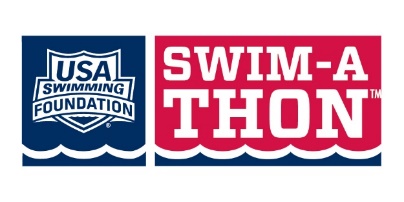 